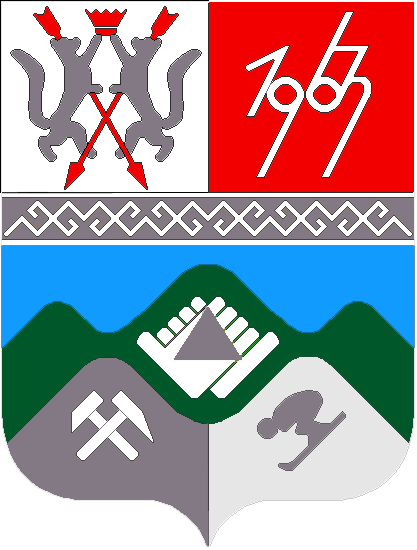 КЕМЕРОВСКАЯ ОБЛАСТЬТАШТАГОЛЬСКИЙ МУНИЦИПАЛЬНЫЙ РАЙОНАДМИНИСТРАЦИЯ ТАШТАГОЛЬСКОГО МУНИЦИПАЛЬНОГО РАЙОНАПОСТАНОВЛЕНИЕот «_28» _октября__ 2014г. №_967-п__                     ОБ УТВЕРЖДЕНИИ ПЕРЕЧНЯ ДОЛЖНОСТНЫХ ЛИЦ, УПОЛНОМОЧЕННЫХ СОСТАВЛЯТЬ ПРОТОКОЛЫ ОБ АДМИНИСТРАТИВНЫХ ПРАВОНАРУШЕНИЯХ ПРЕДУСМОТРЕННЫХ ЗАКОНОМ КЕМЕРОВСКОЙ ОБЛАСТИ ОТ 16.06.2006г. № 89-ОЗ «ОБ АДМИНИСТРАТИВНЫХ ПРАВОНАРУШЕНИЯХ В КЕМЕРОВСКОЙ ОБЛАСТИ»В соответствии ст. 2 Закона Кемеровской области от 08.07.2010 N 90-ОЗ "О наделении органов местного самоуправления отдельными государственными полномочиями в сфере создания и функционирования административных комиссий", Законом Кемеровской области от 16.06.2006 N 89-ОЗ "Об административных правонарушениях в Кемеровской области", Уставом муниципального образования «Таштагольский муниципальный район», 1. Утвердить перечень должностных лиц, уполномоченных составлять протоколы об административных правонарушениях предусмотренных Законом Кемеровской области от 16.06.2006 года № 89-ОЗ «Об административных правонарушениях в Кемеровской области», на территории муниципального образования «Таштагольский муниципальный район», согласно приложению № 1 к настоящему постановлению.2. Утвердить перечень должностных лиц, уполномоченных составлять протоколы об административных правонарушениях предусмотренных Законом Кемеровской области от 16.06.2006 года № 89-ОЗ «Об административных правонарушениях в Кемеровской области», на территориях муниципальных образований городских и сельских поселений, входящих в состав муниципального образования «Таштагольский муниципальный район» в новой редакции, согласно приложению № 2 к настоящему постановлению.3. Постановление администрации Таштагольского муниципального района от 17.04.2013г. №316-п «Об утверждении перечня должностных лиц, уполномоченных составлять протоколы об административных правонарушениях предусмотренных Законом Кемеровской области от 08.07.2010 года № 89-ОЗ «Об административных правонарушениях в Кемеровской области» считать утратившим силу.4. Опубликовать настоящее постановление в Таштагольской районной газете «Красная Шория» и разместить на официальном сайте в сети Интернет.5. Настоящее постановление вступает в силу с момента официального опубликования и подлежит обязательному размещению на официальном сайте администрации Таштагольского муниципального района в сети Интернет.6. Контроль за исполнением настоящего постановления возложить на первого заместителя главы Таштагольского муниципального района В.И. Сафронова.   ГлаваТаштагольского  муниципального района					                В.Н. МакутаПриложение № 1 кПостановлению администрацииТаштагольского муниципального района«Об административных комиссияхТаштагольского муниципального района»   от «_28» октября  2014г. № _967-п__ПЕРЕЧЕНЬ ДОЛЖНОСТНЫХ ЛИЦ, УПОЛНОМОЧЕННЫХСОСТАВЛЯТЬ ПРОТОКОЛЫ ОБ АДМИНИСТРАТИВНЫХ ПРАВОНАРУШЕНИЯХ ПРЕДУСМОТРЕННЫХ ЗАКОНОМ КЕМЕРОВСКОЙ ОБЛАСТИ ОТ 16.06.2006 ГОДА № 89-ОЗ «ОБ АДМИНИСТРАТИВНЫХ ПРАВОНАРУШЕНИЯХ В КЕМЕРОВСКОЙ ОБЛАСТИ» НА ТЕРРИТОРИИ ТАШТАГОЛЬСКОГО МУНИЦИПАЛЬНОГО РАЙОНА1. Протоколы об административных правонарушениях, на территории Таштагольского муниципального района, предусмотренных Законом Кемеровской области «Об административных правонарушениях в Кемеровской области», имеют право составлять:1)  Начальник, заместитель, главные и ведущие специалисты отдела ЖКХ и благоустройства администрации Таштагольского муниципального района;- об административных правонарушениях, предусмотренных статьями 12, 14, 15, 17, 19, 22, 23, 25, 26-1 - 29 Закона;2)  Начальник, заместитель, главные и ведущие специалисты отдела архитектуры и градостроительства администрации Таштагольского муниципального района;- об административных правонарушениях, предусмотренных статьями 26-1, 26-2 Закона.3)  Начальник  отдела  по туризму  администрации Таштагольского муниципального района;- об административных правонарушениях, предусмотренных статьями , 17, 22, 23, 25, 26-1 - 29 Закона;4)  Начальник, заместитель, главные и ведущие специалисты отдела потребительского рынка и ценообразования администрации Таштагольского муниципального района;- об административных правонарушениях, предусмотренных  статьями 34, 35, 35-2 Закона.Приложение № 2 кПостановлению администрацииТаштагольского муниципального района«Об административных комиссияхТаштагольского муниципального района»от _28.10. . № _967-п___ПЕРЕЧЕНЬ ДОЛЖНОСТНЫХ ЛИЦ, УПОЛНОМОЧЕННЫХСОСТАВЛЯТЬ ПРОТОКОЛЫ ОБ АДМИНИСТРАТИВНЫХ ПРАВОНАРУШЕНИЯХ ПРЕДУСМОТРЕННЫХ ЗАКОНОМ КЕМЕРОВСКОЙ ОБЛАСТИ ОТ 16.06.2006 ГОДА № 89-ОЗ «ОБ АДМИНИСТРАТИВНЫХ ПРАВОНАРУШЕНИЯХ В КЕМЕРОВСКОЙ ОБЛАСТИ» НА ТЕРРИТОРИИ ГОРОДСКИХ И СЕЛЬСКИХ ПОСЕЛЕНИЙ ТАШТАГОЛЬСКОГО МУНИЦИПАЛЬНОГО РАЙОНА1. Протоколы об административных правонарушениях, на территориях городских и сельских поселений Таштагольского муниципального района, предусмотренных Законом Кемеровской области «Об административных правонарушениях в Кемеровской области», имеют право составлять:1) Начальник, заместитель, главные и ведущие специалисты отдела ЖКХ и благоустройства администрации Таштагольского муниципального района,Главные и ведущие специалисты администраций городских и сельских поселений, осуществляющие контроль за благоустройством, озеленением территории муниципального образования, где осуществляют функции и полномочия муниципальных служащих,- об административных правонарушениях, предусмотренных статьями  предусмотренных статьями 12, 14, 15, 17, 19, 22, 23, 25, 26-1 - 29 Закона;2) Начальник, заместитель, главные и ведущие специалисты отдела потребительского рынка и ценообразования администрации Таштагольского муниципального района;Главные и ведущие специалисты администраций городских и сельских поселений, осуществляющие контроль за соблюдением правил, регулирующих создание условий для обеспечения населения услугами торговли, общественного питания и бытового обслуживания, на территории муниципального образования, где осуществляют функции и полномочия муниципальных служащих,- об административных правонарушениях, предусмотренных статьями 34, 35, 35-2  Закона.2. Главы городских и сельских поселений имеют право составлять протоколы об административных правонарушениях, предусмотренных статьями 12, 14, 15, 17, 19, 22, 23, 25, 26-1 - 30, 33, 34 Закона, на территории  поселения, главой которого они избраны.